ТҮЙІНДЕМЕСМАГУЛОВА ГҮЛНҰР АМАНГЕЛДІҚЫЗЫ          Оқу орны:                     Қарағанды мемлекеттік техникалық университеті          Оқу мерзімі:                  2016-2018 жж.          Диплом:                         Бакалавр «Тасымалдарды, козғалысты ұйымдастыру                                                   және көлікті  пайдалану» мамандығы бойынша.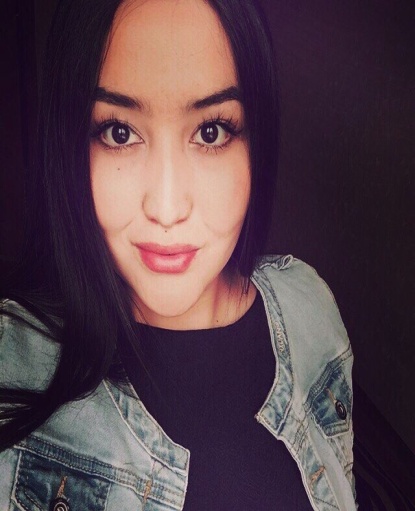 Жеке ақпаратЖеке ақпаратҚала:ҚарағандыМекен-жайы:Степной-1, 1/5 үй, 8 пәтерТуылған күні:30.01.1994 жылЖынысы:ӘйелОтбасы жағдайы:Тұрмыс құрмағанБайланыс ақпараты:87710069609, e-mail:  gunya_as94@mail.ruМақсаты:Алынған теориялық білімдерін практикада бекіту, перспективалы қызмет атқару. Жұмыс тәжірибесі: Жұмыс тәжірибесі: Жұмыс тәжірибесі: уақытша жоқБілімі:Білімі:Білімі:Негізгі:Негізгі:Негізгі:Оқу орны:Қарағанды мемлекеттік техникалық университетіОқу мерзімі:2012-2016 жж.Диплом:Бакалавр «Кәсіптік оқыту» мамандығы бойынша берілді, үздік диплом.Шет тілдерді игеру деңгейі және басқа да дағдылары:Шет тілдерді игеру деңгейі және басқа да дағдылары:Шет тілдерді игеру деңгейі және басқа да дағдылары:Шет тілдерді игеруі:қазақ тілі –ана тілі, орыс тілі  -еркін, ағылшын тілі – сөздікпен.Қосымша:ДК – тәжірибелі қолданушы, БҚ, Microsoft Office, Internet және т.б.Қосымша ақпарат:Қосымша ақпарат:Қосымша ақпарат:Жұмыс шарттары:Толық/жартылай жұмыспен қамтылу, іс-сапарлар қарастырылады. Іскерлік сапалары:Шешім қабылдауға деген қабілеті, өзіне және қоршаған ортаға деген талап, қызметті ұйымдастыруға деген ұмтылыс. Жеке сапалары:Жауапкершілік, орындаушылық,  коммуникабельділік, берілген тапсырмаларды уақытылы орындау, ұйымдастырушылық қабілеті, ұжымда жұмыс істеу қабілеті. Хобби:жүзу, әуен тыңдау, тілдерді игеру, детективті кітаптар оқу.